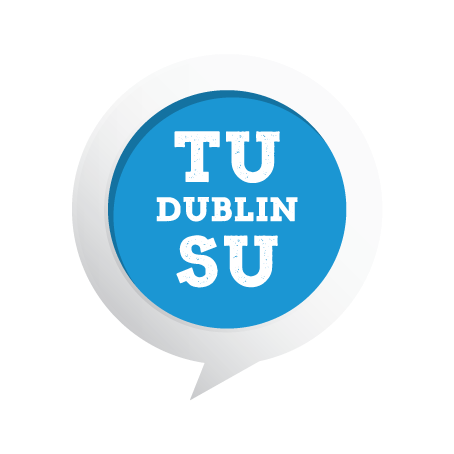 MINUTE FORMMINUTES: Class Rep Meeting CAMPUS: City Campus – Grangegorman Central QuadDATE: 3rd November 2020TIME: 1pmPlatform: ZoomPRESENT Fionn Collins		Vice President Welfare and Education City CampusMoya Browne	                                               Deputy President City CampusPOTENTIAL CLASS REPS Full time and part time124NUMBER OF CLASS REPS ELECTED TO DATE 100NUMBER OF CLASS REPS PRESENT52IN ATTENDANCESaoirse McLave	Office Administrator Minutes and Action ItemsAction BoxNo minutes or action items as this was the first meeting of the year. CorrespondenceAction BoxNo correspondence received ElectionsAction BoxThe following elections were held:School Reps:School of Biological Sciences, School of Food Science and Environmental Health and School of Mathematical Science.Nominees for Student Council also spoke.Online ballots were issued following the meeting. The results of the ballots had the following results:School of Biological Sciences: Moyo AdelajaSchool of Food Science and Environmental Health: Jamie O’NeillSchool of Mathematical Science: Mrunalini Mane.Student Councillors:Brain JordanNina Shannon RoeNicola KambanisMichael HunterRobert Brennan BallConor McAuley Items for DiscussionAction Box There was a discussion of CRM Deputy Chair position.  Students raised issues around: late upload of assignments, lack of instruction surrounding labs/   lab times, and timetabling issues. Time meeting concluded: 2.00pm Date of next meeting: Tuesday, December 1st